雲林狂想曲—Read Taiwan
偶戲演出(義大利/比利時)、劇場演出(身聲劇場)指導單位:文化部
主辦單位：國立彰化生活美學館
承辦單位: 社團法人雲林縣雲林故事人協會ㄧ、 活動日期:  103年10月18日~ 12月07日	
二、 活動場次:  共15場次 (需分開報名)
三、 活動名額:  100人/場
四、 活動費用:  100元/人五、 活動地點:  雲林故事館
六、 購票方式:  點選下方我要報名，線上報名完後，請於報名後一周內，親至故事館或以匯款式                繳交。當天即可領票，憑票入場。七、演出團隊與劇碼: Girovago e Rondella FamilyTheater(義大利- Manoviva  手指偶劇場)
                    Clair de Lune Théâtre (比利時-馬戲團來了 皮影劇場)                   身聲劇場(台灣-摘星星的人 意象劇場)八、偶戲劇場報名及入場須知票券請於網路購票，每張票100元，並完成匯款繳費，於當天現場取票。本票卷一人使用，不得塗改，塗改或外加蓋雲林故事人戳章，視為無效。本票卷售出後不退換，損壞或遺失不補發。本票券限於指定場次使用，逾期無效，不得求退換票。活動中除了主辦單位外，禁止攝影、錄音、錄影。入場前請將行動電話關機或設為無聲。演出前15分鐘進場，請依工作人員引導入座。九、匯款資料
戶名：社團法人雲林縣雲林故事人協會
帳號：(700）0301178 0884552
（匯款單據請務必附上姓名，以傳真、e-mail方式傳/寄至故事館。story@ylstoryteller.org.tw ）十、洽詢資料
story@ylstoryteller.org.tw 
0911-101338 / 05-6311436 / 負責人陳綉萍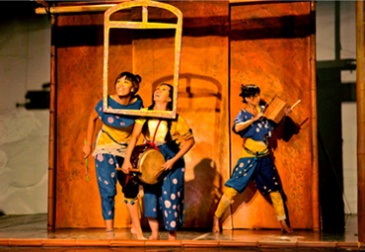 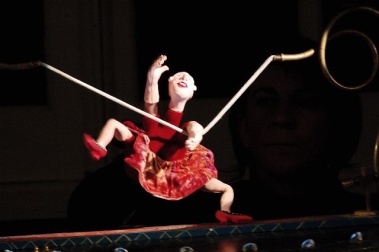 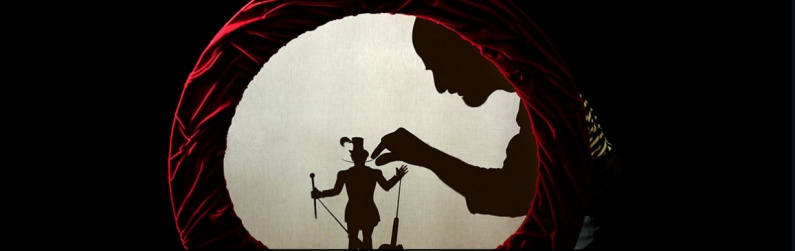 